ТЕРРИТОРИАЛЬНОЙ ИЗБИРАТЕЛЬНОЙ КОМИССИИРЕШЕНИЕОб определении схемы одномандатных избирательных округов для проведения выборов депутатов Земского Собрания Верещагинского муниципальногорайона шестого созываВ соответствии со статьей 18 Федерального закона «Об основных гарантиях избирательных прав и права на участие в референдуме граждан Российской Федерации», статьей 25 Закона Пермского края «О выборах депутатов представительных органов в муниципальных образований в Пермском крае», частью 4 статьи 24 Устава муниципального образования «Верещагинский муниципальный район», Комиссия решает:Определить схему одномандатных избирательных округов для проведения выборов депутатов Земского Собрания Верещагинского муниципального района шестого созыва (Приложение № 1), включая ее графическое изображение (Приложение № 2).Направить настоящее решение в Земское Собрание Верещагинского муниципального района для утверждения схемы округов.Контроль за исполнением настоящего решения возложить на председателя территориальной избирательной комиссии Верещагинского муниципального района.Председатель комиссии                                                                         С.Ю. БардасоваСекретарь комиссии                                                                          В. В. МехоношинаПриложение № 1 к решениютерриториальной избирательной комиссии от 18.11.2014 № 12/03Схема округов для проведения выборов депутатов Земского собрания Верещагинского муниципального района шестого созывав единый день голосования 13 сентября 2015 годаЧисло депутатов – 26Единый избирательный округ – 13 депутатовЧисло избирательных округов – 13 одномандатныхЧисло избирателей по состоянию на 01 июля 2014 года – 33073Средняя норма представительства избирателей на один одномандатный избирательны округ – 2544Допустимое число избирателей в одном одномандатном избирательном округе (+/-10%):2290 – 2798 Допустимое число избирательном в одном одномандатном избирательном округе, включающего в себя части территорий более чем одного муниципального образования (+/-20%):3053 - 2035Место нахождения территориальной избирательной комиссии Верещагинского муниципального района: г. Верещагино, ул. Ленина, 26, каб. 415Избирательный округ № 1Число избирателей – 2504 человекИзбирательный округ образован в границах:г. Верещагино – улицы: 12 декабря (с 69),  Горького (76,77,78,79,81,85),      Железнодорожная (с 28 по 77),  Западная,  Кислухина (четная сторона с 52 по 74),  Куйбышева (нечетная сторона с 69, четная сторона с 86), Лесная, Ломоносова, Луговская (55-68),  Мичурина (четная сторона с 24, нечетная сторона с 55), Пушкина (четная сторона с 80, нечетная сторона с 87),  Рудого (75,77,79,81,83),  Строителей,  Ульяновская (75), Урицкого (75,76,77,78,80),  Чкалова (85, 87-104); г.Верещагино – улицы: 12 Декабря (1-68), Горького (1-75), Дальняя, Кислухина (41,41а,42а, 47,49, 51, 55,55а,57,59),  Кольцевая, Куйбышева (1-67, четные 68-84), Лермонтова (60,62, 63,65-80), Луговская (25,26), Мичурина (37,39,39а), Некрасова (с 24а),  Осипенко (с 17), Пушкина (1-79, 81,83,85), Рудого (1-74),  Сосновая, Тельмана (с  21а), Ульяновская (нечетные 1-73), Урицкого (1-74), Ушакова, Чкалова (1-84, 86).Избирательный округ № 2Число избирателей – 2508 человекИзбирательный округ образован в границах:г.Верещагино: 1314 км ж/д казарма; улицы: 50 лет Октября (64-156), Андреева, Верещагинская (61-159), Депутатская, Демьяна Бедного, Дзержинского, Железнодорожная (1-24),  Жукова, Калинина (63-163), Конный обоз,  Красноармейская, Мичурина (1-22), Луговская (1-20а),  Луначарского, Островского, Профинтерна (61-104), Рабочая, Рудого (с 85-135), Сергея Лазо, Суворова (61,63-86), Ульяновская (56-139), Урицкого (79, с 81-116), Чапаева, Чехова, Халтурина;г.Верещагино: 50 лет Октября (1-63), Березовая, Верещагинская (1-60), Дорожная,  Калинина (40-62),  Кислухина (1-24), Лермонтова (10-59, 61, 63а),  Некрасова (1-20),  Осипенко (1-16), Отрадная, Профинтерна (1-59), Путейская, Суворова (1-60,62),  Тельмана (1-20а),  Ульяновская (1-55)   Избирательный округ № 3Число избирателей – 2501 человекИзбирательный округ образован в границах:г.Верещагино – улицы:  8-е Марта (1),  К.Маркса (1-22), Кирова (нечетная сторона 7,7а,9а, четная сторона 2-30),  Матросова (18,31,33,43,45), Октябрьская (1-30), ул. Очёрский тракт (6),  Пионерская (1-31а),  Почтовая (2),  Садовая,  Свердлова (3,12),  Советская (1- 31б,33а,33б,35,37,40,41а),  Трудовая  (1-32),  Фабричная (1-30),  Фрунзе (1-30а,32),  Фестивальная (1-10), Челюскинцев (1- 49), Южная.г.Верещагино – улицы:  8 Марта (8-27а),  К.Маркса (34),  Кирова (нечетная сторона 15-31), Октябрьская (31-62, 65), пер.Октябрьский, Олега Кошевого (4,6,7,11,16,22,24, 28а,30а,32а), Почтовая (5 -22а,24а),  Свердлова (13 - 36а),  Советская (четная сторона   32-74 (кроме  40), нечетная сторона  43, 61),  Трудовая (33 - 64), Фабричная (31 - 67),  Фрунзе (31, 33-62, 64).Избирательный округ № 4Число избирателей – 2635 человекИзбирательный округ образован в границах:г. Верещагино – улицы: Антонова, Ветеранов, Загородная, Заречная, Зеленая, Славянская,  Солнечная,  Тенистая, Тимирязева, Тихая, Энергетиков, Ульяновская (140а - 153).г. Верещагино – улицы:  Дружбы,  К.Маркса (83,89, четная сторона 130-146), Северная, Советская (105,107,109,111,113), Фабричная (129,129а);г.Верещагино – улицы:   Звезды (нечетная сторона с 127, чётная – с  146),  Зои Космодемьянской (1-28),  К.Маркса (65,69,71а, четная сторона 108-128а), Комсомольская (четная сторона с 110, нечетная - с 119),  Обухова (21-32а), Октябрьская (нечетная сторона  73-151, четная сторона  80, 82-156),  Октябрят, Павлова (22,22а,24,26,27, 33а), Пархоменко,  Пугачева, Розы Люксембург (6а,6б,10 – 23а, 29а,31а), Свободы (нечетная сторона с  109, четная с  132), Спартака, Степана Разина (3,5,10,12,14а, 20-75), Советская (120-126,13а,132), Трудовая (нечетная сторона с 75, четная с 98), Фабричная (110-138), Фрунзе (нечетная сторона с 89,  четная  с   102), Ярославцева  (12а,18,19, 22 – 44а).Избирательный округ № 5Число избирателей – 2467 человекИзбирательный округ образован в границах:г.Верещагино – улицы:  3 Интернационала (48), К.Маркса (четные 44,47,53а, 61, четная сторона 56-106), Ленина (3,4), Обухова (1-16), Павлова (1-19), Пролетарская (1-15а),  Советская (нечетные 63–103, четные 96-118),  Фабричная (84 – 109а,111).г.Верещагино – улицы:  Звезды (нечетная сторона 103-125), Комсомольская (четная сторона  76 - 108, нечетная   81,83,85 - 117),  Ленина (23, 31),  Обухова (35 – 41а), Октябрьская (64а, 68,82,82а), Олега Кошевого (нечетная сторона 21-31а), Павлова (30,32,32а, 34,34а, 36а, 37а, 41а,43а),  Пролетарская (нечетная сторона 19-31,24,26а,33а,35а, 41),  Розы Люксембург (28а), Свободы (нечетная сторона 63 - 107, четная сторона  90 -130), Трудовая (65-67, четная сторона 68-88), Фрунзе (нечетная сторона  63 –85, четная  66-100), Либнехта.	Избирательный округ № 6Число избирателей – 2402 человекИзбирательный округ образован в границах:г.Верещагино – улицы:   8 Марта (28а, 30а,31а,37а),  Гоголя,  Звезды (с начала улицы нечетная сторона по 65, четная – по  82), Кирова (32а-60а),  Коммунистическая (1- 45),  Комсомольская (1- 63,65), Крупской (1-63), Ленина (36,38,42),  Мазуни, Матросова (51,53,59,61), Маяковского,   О. Кошевого (36а-62),  Пионерская (51а, 55а),  Почтовая (нечетная сторона с  23, четная с  26),  Свердлова (с   37),  Свободы (с начала улицы нечетная сторона по  61, четная - по  84),  Тургенева,  Челюскинцев (с  50), Энгельса (1- 94а), Широкая, Магистральная, Боровая, Энтузиастов.г.Верещагино – улицы: Звезды (91, четная сторона 106 - 144), Коммунистическая (83,84а,85,87,89,95,97,103), Ленина (нечетная сторона 33 - 57), Обухова (43а, 44), Павлова (44, 45, 46), Пролетарская (42, 44, 50,50а), Свободы (86), Энгельса (с 108).Избирательный округ № 7Число избирателей – 2455 человекИзбирательный округ образован в границах:г.Верещагино – улицы:  Братская, Владимирская, Губановская, Запрудная, Подлесная, Коммунистическая (54, 68), Крупской (151, 153,155,159), Мира, Мичмана Шардакова,  Молодежная, Парковая (2,4,6,8,10,10а), Подгорная, Розы Люксембург (48,50,52,54), Цветочная, Ярославцева (с  54).г.Верещагино – улицы:   Восточная (8), Капидоны, Ленина (57а, 59), Парковая (12,13,15,19), Пролетарская (45, 47, 49, 52, 56,58), Уральская.Избирательный округ № 8Число избирателей – 2828 человекИзбирательный округ образован в границах:г.Верещагино: ул.Заводская, Огородная, Фестивальная (12,14,16,18);  д.Рябины, д.Борщовцы, д.Зайцы, пос.Субботники, д.Хомяки, д.Логиново, д.Н-Галино, д.Баранники, д.Веденичи, д.В.Шабуры, д.Веселково, д.Карагайцы, д.Коротаево, д.Купцы, д.Лучнники, д.Н.Шабуры, д.Овчинники, д.Пальмино,д.Углево, д.Алешата, д.Беляевка, д.Елохи, д.Ефимовка, д.Зарич, д.Карагайцы, Комары, д.Кукушки, д.Левино, д.Мальги, д.Мосино, д.Никитята, д.Потаповка, д.Петухи, д.Реуны, д.Усть-Сепыч, д.Хрены, д.Черномясово.Избирательный округ № 9Число избирателей – 2648 человекИзбирательный округ образован в границах:д.Первомайка, д.Старый Посад, д.Егоршата; часть с.Вознесенское: улицы Лесная, Строителей, Парковая, Лысьвенская, Полевая, 60 лет Октября, Молодежная, Космонавтов, Алексеева, Заводская, Высотная, Трудовая, Лунёва, Стадионная,Садовая (дома  19-29), Комсомольская (21- 82), Набережная, Ленина (четная сторона 4 - 44), д.Аникино, д.Ганичи, д.Гаревка, д.Горынцы, ст.Зюкай, д.Панюши, д.Пелени, д.Сенькино; часть с.Вознесенское: улицы Комсомольская (3 - 18), Садовая (1 - 17), Заречная, Советская,Октябрьская,  1 Мая, Луговская, Ленина (нечетная сторона 7 - 43, дома 45-85), пос.Ленино, д.Нежданово, д.Евсино, д.Еловики, д.Кирпичики, д.Сарапулка, д.Каменка.Избирательный округ № 10Число избирателей – 2766 человекИзбирательный округ образован в границах:д.Захарята, д.Дурово, д.Салтыково; часть пос.Зюкайка - улицы: 30 лет Октября, Гоголя, Заводская, Калинина, Карла Маркса, Клубная, Красина, Крупской, Ленина, Пушкина, Садовая, Свердлова, Советская, Сосновая, Чкалова, часть пос.Зюкайка - улицы: Гагарина, Горького, Кирова, Куйбышева (все дома, кроме 41,43,45), Матросова, Маяковского, Набережная, Октябрьская, Островского, Первомайская, Победы, Пугачева (1-26), Трудовая, Фрунзе, Чапаева. часть пос.Зюкайка - улицы:  Кислухина, Куйбышева (41,43,45), Мичурина, Пролетарская, Пугачева (28-40), Уральская, Юбилейная (4).Избирательный округ № 11Число избирателей – 2235 человекИзбирательный округ образован в границах:д.Сивково; часть пос.Зюкайка - улицы: Коммунистическая, Комсомольская, Мира, Молодежная,  Пархоменко, Пионерская, Строителей, Тимирязева, Фурманова, Юбилейная (кроме 4); пос.Кукетский,  д.Гаврюхино, д.Кузьминка, д.Сарачи, д.Бородули, д.Бузынята, д.Гудыри, д.Ощепково, д.Стрижи, д.Толковята, д.Тюриково, д.Чащино, д.Ключи, д.Кожевники, д.Крутики, д.Кукеты, д.Кунгур, д.Москвята, х-р Ровный, д.Сороки, д.Щетины, д.Соболята.Избирательный округ № 12Число избирателей – 2348 человекИзбирательный округ образован в границах:д.Власово, д.Голованово, д.Денисовка, д.Заполье. д.Калиничи, д.Катаево, д.Ключи, д.Кузнецово, д.Лазарево, д.Леушканово, д.Лукино, д.Мартелы, д.Минино, д.Посад. с.Путино, д.Пьянково, д.Сидорята, д.Симонята, д.Федяшино, д.Черепаново, д.Шаврино, пос.Бородулино, д.Агеево, д.Андроново, д.Волеги, р-д Волегово, д.Н.Гаревские, р-д Путино, ж/д казармы (1291 км, 1292 км, 1293 км, 1298 км).Избирательный округ № 13Число избирателей – 2776 человекИзбирательный округ образован в границах:с.Сепыч, д.Андронята, д.Андрияново, д.Артошичи, д.Васенки, д.В.Мальцево, д.Енино, д.Ивашково, д.Мальковка, Меньшиков хутор, д.Н.Мальцево, д.Шулаи, д.Кривчана, д.Демино, д.Егорово, д.Мишино, д.Носята, д.Паклино, д.Степанята, д.Шатрово, д.Шипичата, д.Заполье, д.В.Ознобиха, д.Денисята, д.Павличата, д.Прохорята, д.Черствые, д.Шатры, д.Терешата, д.В-Лысьва, д. Спирята, д.Соколово д. Жигали, д.Никишата, д.Нифонята, д.Савенки,  д.Сергеевка, д.Трошино.Приложение № 2 к решению ТИКот 18.11.2014  № 12/03схема № 1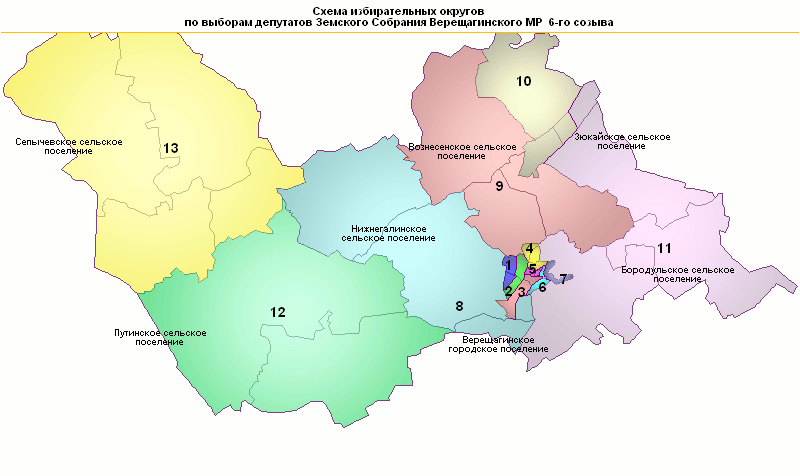 схема № 2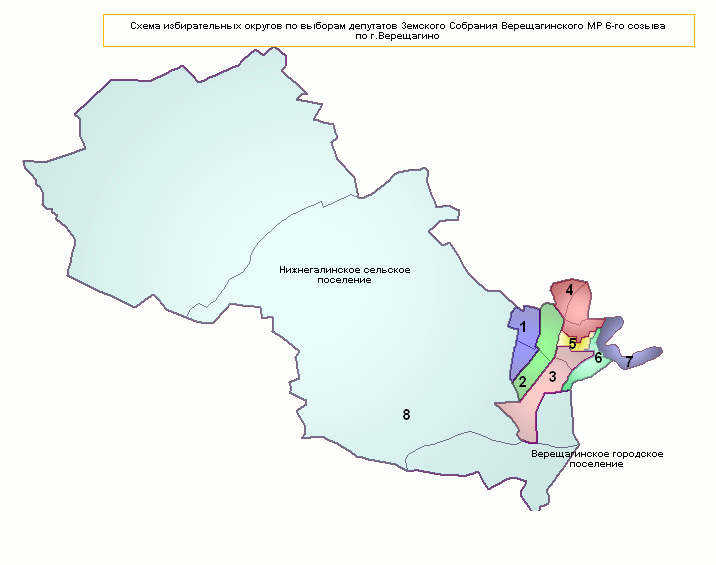 ВЕРЕЩАГИНСКОГО МУНИЦИПАЛЬНОГО РАЙОНА    18.11 .2014        г. Верещагино             № 12/03